In our “Disseminating and Sharing Evaluation Results” webinar, we talked about the types of dissemination. This table lists out the types of dissemination format, features of each type, who these formats apply to, the context of when to disseminate, and resources to help develop these materials. 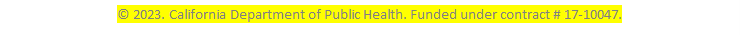 Dissemination Overview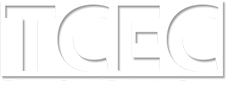 Dissemination FormatFeaturesWho does this most apply to?Context of when to disseminate?Examples & ResourcesFact sheet1-2 page summary of important findings from evaluation activity; could include statistics, data visualizations, and brief talking pointsConcise but gives enough information about the topic(s) PolicymakersCoalition membersData sourcesTypically disseminated after data has been collected during a policy campaign or interventionSee Partners Media Library and Public Relations page (password protected) https://www.tcspartners.org/Campaigns/Media/index.cfm for examples of educational and policy-related fact sheetsRover Library has samples from projects (password protected) at https://otis.catcp.org/Social media postPotential to have greater audience reach Can track engagement Could be an educational resource to publicCan be targeted to specific social media groups General publicCoalition members (social media page/group)PolicymakersPart of an ongoing social media calendar to communicate newsworthy posts such as relevant findings from a campaign or an interventionThe Tobacco Education Clearinghouse of CA (TECC) offer design services and resources for developing social media content here: https://www.tecc.org/social-media-toolkit/Evaluation   reportTechnical report with in-depth summary of background, methods, and findings Project staff (organizational history)Coalition membersFundersAcademic researchers Usually disseminated after substantial efforts to pursue policy objective(s); serves as a deliverable to culminate the completion of policy activity(s), a campaign, etc.https://tobaccoeval.ucdavis.edu/report-resultsArticle (earned & paid media like press release, op-ed, etc)Can be strategically timed to create a media frenzy Sensationalize important findings from the evaluationCommunity membersPolicymakersDisseminated in collaboration with a news outlet typically after the end of a campaign, post adoption, or start of implementation of a policy See Partners Media Library and Public Relations page  https://www.tcspartners.org/Campaigns/Media/PR.cfm for examples of articles and other media contentPresentationDeliver information and findings to live audience while interacting with them (more in-depth info) Could enable swift action among audienceOpportunity for feedback/exchange of infoCoalition membersPolicymakersCommunity membersAcademic researchersA presentation will likely accompany a fact sheet to deliver results after data has been collected during a policy campaign See https://www.echorivera.com/ for tips and guidance on creating engaging presentations